Tuervych IlliaGeneral details:Certificates:Experience:Documents and further information:Good day,

I  am  Ordinary Seaman(2ND  class). English- Normal.  

I have experience on Bulk Carrier. I am ready to any work on any type of  vesse s !

Have a nice day,

Turevych  Illia.Position applied for: Ordinary SeamanDate of birth: 18.09.1990 (age: 27)Citizenship: UkraineResidence permit in Ukraine: YesCountry of residence: UkraineCity of residence: KhersonContact Tel. No: +38 (095) 618-98-40 / +38 (099) 766-19-71E-Mail: turevich07@gmail.comSkype: Turevych08U.S. visa: NoE.U. visa: NoUkrainian biometric international passport: Not specifiedDate available from: 01.10.2017English knowledge: ModerateMinimum salary: 1000 $ per month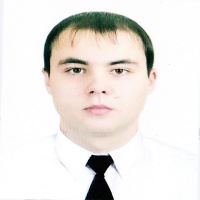 DocumentNumberPlace of issueDate of expiryCivil passportMP 203181Kherson/Ukraine00.00.0000Seamanâs passportAB 550983Kherson/Ukraine06.02.2020Tourist passportEP 628527Kherson/Ukraine25.12.2022TypeNumberPlace of issueDate of expiryBasic safety training31 284Odessa/Ukraine12.12.2019Proficiency in survival craft and rescue boats23 851Odessa/Ukraine12.12.2019Security â duties of shipboard personnel (6/2)33 468Odessa/Ukraine12.12.2019Shipâs Welder001453/15KHKherson/Ukraine17.04.2017PANAMA PASSPORTEP628527LONDRES22.04.2021PositionFrom / ToVessel nameVessel typeDWTMEBHPFlagShipownerCrewingOrdinary Seaman26.02.2017-26.04.2017PETRA IIBulk Carrier42814-PanamaPOST HOLDING ASSETS LTD.Amber MaritimeOrdinary Seaman18.08.2016-20.10.2016PETRA IIBulk Carrier42814-PANAMAPOST HOLDING ASSETS LTD.Amber MaritimeOrdinary Seaman13.04.2016-19.06.2016PETRA IIBulk Carrier42814-PANAMAPOST HOLDING ASSETS LTDAmber MaritimeOrdinary Seaman23.07.2015-11.12.2015PETRA IIBulk Carrier42814-PanamaPOST HOLDING ASSETS LTD&mdash;Ordinary Seaman22.04.2015-15.07.2015PETRA IIBulk Carrier42814-PanamaPOST HOLDING ASSETS LTD&mdash;Ordinary Seaman15.03.2015-22.04.2015AK CERENBulk Carrier43410-PanamaPOST HOLDING ASSETS LTD&mdash;Deck Cadet19.09.2014-19.11.2014RABOCHIYBunkering Vessel1634-Ukraine (UA)Odessa sea portMurenaOrdinary Seaman23.06.0000-00.00.0000PETRA IIBulk Carrier42814-PanamaPOST HOLDING ASSETS LTDAmber Maritime